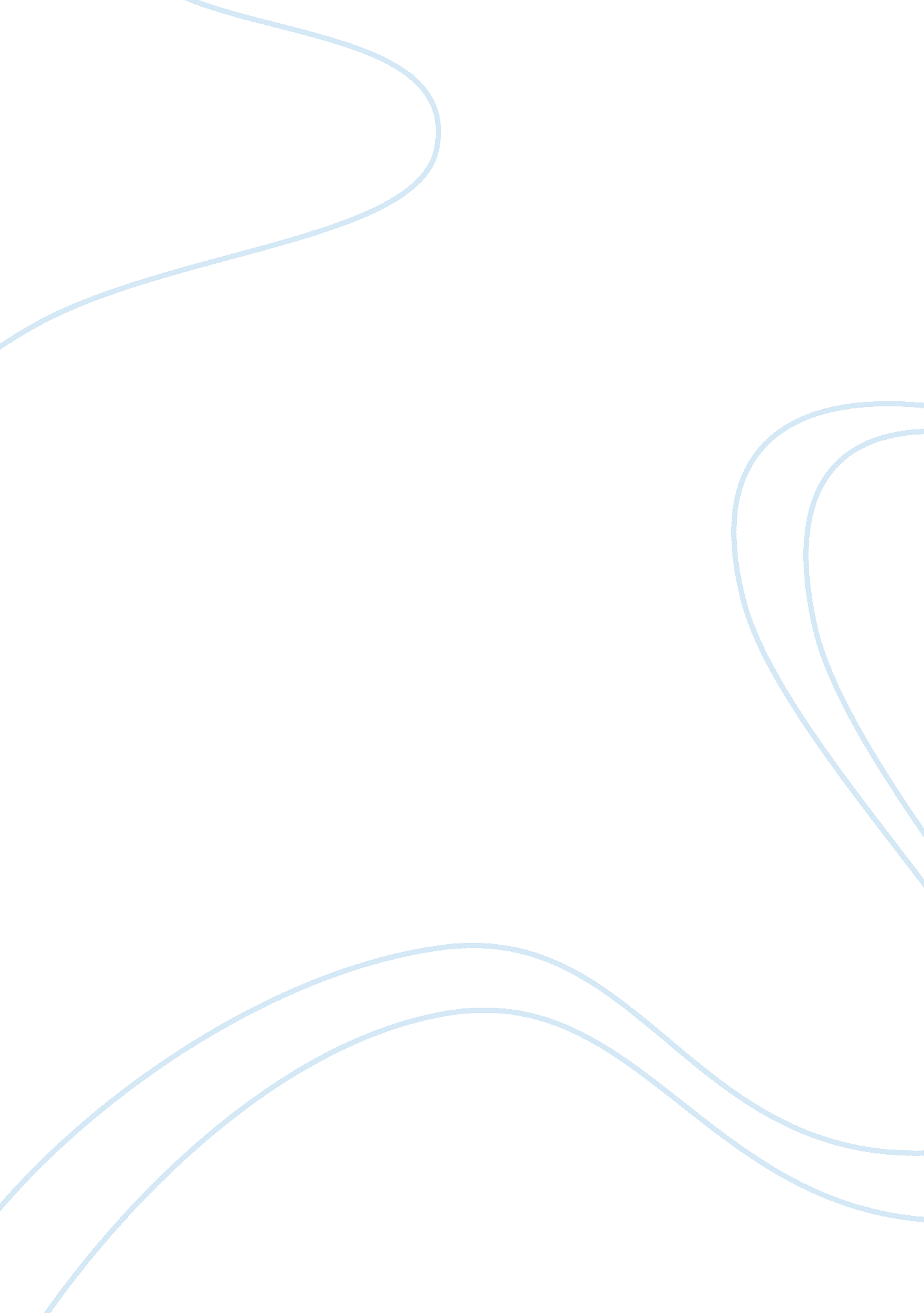 The commitment of human-computer interactionScience, Computer Science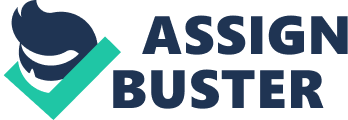 What are the major issues being faced in designing novel applications for emerging multimedia technologies? The field of Human-Computer Interaction gives various helpful applications and techniques for acquiring data on end-clients and their utilization setting to educate the plan of PC frameworks, yet moderately little is known on the most proficient method to approach planning for a totally novel application where there is no client base, no current routine with regards to utilize accessible toward the begin. The accomplishment of the at present accessible HCI philosophy that spotlights on understanding clients’ needs and setting up prerequisites is merited in making figuring applications usable as far as fitting them to end-clients’ use settings. In any case, excessively accentuation on recognizing client needs tends to smother other more exploratory outline exercises where new writes of utilizations are developed with a specific end goal to find or make new exercises as of now not honed. Through this literature review, we contend that an awesome beginning stage of novel application configuration isn’t the issue space (attempting to thoroughly characterize the client prerequisites) yet the arrangement space (endeavouring to use developing computational advancements and developing outline information for different association stages), and we develop an solid foundation for a more pragmatic plan system that is supported by the creators’ broad involvement in outlining novel applications created by newly emerging media technologies. Technology vs. user: What is the starting point? The commitment of Human-Computer Interaction in creating usable PC applications is currently all around perceived in both scholarly world and industry. An undertaking building up a huge library administration framework begins with the assignment of understanding client needs, talking with administrators and watching their utilization of the current framework to be supplanted; organizations allude to their “ convenience labs” guaranteeing that the client encounter is their number one need; scholarly productions routinely incorporate an area on “ client assessment” announcing that their test clients found the created framework productive and agreeable to utilize. In the community of HCI much accentuation has been put on driving application improvement in view of the data acquired from end-clients and their wishes, protestations and genuine utilization, educating the outline by setting up the prerequisites for the framework to be assembled. Subsequently numerous helpful applications, strategies, and systems have been created, embraced and are honed today that assistance get this sort of information, to serve the method of reasoning and legitimization for the consequent plan process. An at first planned framework is then set in the objective condition and a progression of ease of use assessments with genuine clients are directed to iteratively refine the framework to make it fit to the client needs and setting in which it is to run, making up the core system of customer focused plan. Other novel applications that were created included a news update service that is specifically designed for working on mobiles. This application automatically lists TV news broadcasts daily and furnishes its clients with a customized feed of Television news stories on their cell phones (Gurrin et al. (2004)); an interactive TV where the user can use the latest technology advancements to search, browse and select required content that the user is interested in watching using the conventional remote and then viewing the required content in the TV. All these can be done while continuing to watch the current channel which is a novel application(Lee et al. (2008b)); a collaborative search tabletop where two clients sitting around a table can together look for videos using their touchscreen smartphones (Smeaton et al. (2006)); a object search application where a client draws a outline of a object in a photo and the framework recovers different articles like it utilizing our algorithm that matches the images in the database (Sav et al. (2006)); an online museum explorer where the photographs of displayed ancient artefacts at the gallery taken by the guest are transferred and consequently gathered by individual artefacts utilizing our edge-matching method (Blighe et al. (2008)), and several more. To sum it up, despite the several issues that are being faced in developing novel application in emerging multimedia technologies, there exist several avenues of information, content, publications and journals that help us in addressing the issues and finding a way out. Conventional wisdom might not work but an innovative approach to the problem at hand will offer several ways to solve the issues and reach to a solution to develop a novel useful application that is beneficial for all. We trust that an essential advance towards streamlined channelling and efficient new technology advancement into product ideas that are usable is a successful shifting of emphasis in learning to interaction design from user activity, and the way to such a move is a specialization or the expanding of collaboration outline information/expertise by every one of the developing connection stages depicted previously. From this point of view, the relative significance between the sorts of information required to plan a novel application is very unique in relation to that required for planning a traditional application: without nitty gritty necessities building or solid area learning, we can in any case outline a doable and usable novel application educated by association plan learning. It may not consummately fit to a specific existing area or action, it won’t not bode well as far as everyday utilize today – however the underlying development phase of a novel application configuration require not make a decent attempt to distinguish the solid area and use, in light of the fact that once an imaginative application appears, resulting client studies would then be able to be directed to address client needs-particular issues with the present great HCI apparatuses and techniques. Hence an approach to “ join the best of the two universes” (Ljungblad and Holmquist (2007)) of development (thought age) and request (investigation of individuals) is, in our view, to begin with innovation took after by request, with the creation particularly intended to misuse a novel innovation and show solid non specific ease of use so as to boost the yield of the resulting request process. There is no motivation behind why we should attempt to make an ideal application in one go, that shows novel functionalities and satisfies particular client needs in the meantime. The importance of these novel applications is that they were conceived out of technological potential outcomes joined with solid cooperation stage particular learning, and not of thorough prerequisites designing or end-client commitment at the beginning of stating the project. But their basic usability is guaranteed as every one of them was planned to help and endeavour its association stage qualities, and with this the open doors are noticeably exhibited to conceptualize and talk about additional particular, practical utilization circumstances to fit individuals’ work and leisure time. End users are very important sources of information in evaluating the usefulness of application and their feedback forms the most important pillar n the success and widespread usage of an application and its next stage of improving them, yet regularly they are not in the best position to give novel ideas and thoughts that prompt a noteworthy innovative suggestive leap. Stressing on understanding the area and fitting the framework to it is a solid component for configuration hone that enhances the ease of use of the present applications, be that as it may, an over-emphasis on “ beginning with end-clients” could smother conceivably inventive arrangements at the start of a lifecycle of tomorrow’s applications. Essentially, we ought to stay away from the trap of just making what an ease of use test today can gauge (Olsen (2007)) or aimlessly following the assessment principle accessible today (Greenberg and Buxton (2008)). We as HCI people group ought to be the supporter of innovation centred networks by offering them ideal philosophies that assistance them misuse their colossal potential in a financially savvy way, not the implementer to denounce their general absence of establishing what’s more, force an unbending arrangement of strategies advanced for refining existing applications. There are just as well numerous novel potential outcomes in the arrangement space today to continue demanding the issue to-arrangement methodology, furthermore, we trust that the absence of learning in future exercises and undertakings ought not be the bottleneck in investigating these potential outcomes. 